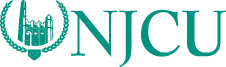 Report to the University Senate from the Planning, Development, & Budget CommitteeOn April 22, with a virtual quorum, the Planning, Development and Budget Committee reviewed and endorsed for approval three proposals for program title changes submitted by the Health Sciences Department, as follows:Change the title of the undergraduate Community Health Education, B.S.  to Public Health Education;Change the title of the undergraduate minor in Health Sciences, Community Health track, to Public Health Education; andChange title of the graduate level, Community Health track, M.S., to Public Health Education. These changes are required to support the Department’s application for accreditation by a national health agency, the Council on Education of Public Health (CEPH).Respectfully submitted,John Laski (Chair)Anthony AvilloMarilyn EttingerCarol FleresFred MynardSusan PhiferArijean Feliciano (Student representative)Aaron Aska (Ex officio)